  ТРИДЦАТЬ СЕДЬМАЯ ОЧЕРЕДНАЯ   СЕССИЯ ЧЕТВЕРТОГО СОЗЫВАРЕШЕНИЕ                                                                                    ЧЕЧИМОт 23.12. 2022г.                                                                                № 37-6с. Онгудай О внесении изменений  в решение от 23.12.2021г. № 31-4 «Об утверждении структуры Администрациирайона (аймака) МО «Онгудайский район»»        В соответствии ч.8 статьи 37 ФЗ-131 от 06.10.2003 года «Об общих принципах местного самоуправления в Российской Федерации», п.6.ч.1. статьи 28 Устава муниципального образования «Онгудайский район» утвержденного решением Совета депутатов района (аймака) от 27.12.2016г. № 23-2, Совет депутатов района (аймака) РЕШИЛ:       1.Внести изменения в решение от 23.12.2021г. № 31-4  «Об утверждении структуры Администрации района (аймака) МО «Онгудайский район», согласно Приложению № 1 к настоящему решению.       2. Настоящее решение опубликовать в районной газете «Ажуда» и разместить на официальном сайте Администрации района (аймака) муниципального образования «Онгудайский район» в сети «Интернет».       3. Настоящее решение вступает в силу с момента официального опубликования в районной газете «Ажуда».      4.Контроль за исполнением настоящего решения возложить на постоянную комиссию Совета депутатов района (аймака) по вопросам местного самоуправления, правопорядка и СМИ.  Глава района (аймака)                                                                         Э.М.ТекеновПояснительная записка           к проекту решения Совета депутатов района (аймака) муниципального образования «Онгудайский район» №  от 23.12.2022г. «О внесении изменений  в решение  от 23.12.2021 г. «Об утверждении структуры Администрации района (аймака) МО «Онгудайский район»». Данный проект разработан в соответствии с пунктом 8 статьи 37 Федерального закона от 06.10.2003г. № 131-ФЗ «Об общих принципах организации местного самоуправления в Российской Федерации», п.6 ч.1 ст.28 Устава муниципального образования «Онгудайский район», утвержденного решением Совета депутатов района (аймака) от 27.12.2016 г. № 23-2Данный проект вносится в целях организации эффективной работы администрации района (аймака). Внесение изменений в структуру Администрации района (аймака) предусматривают:1.  Единицу главного специалиста (муниципальная должность) по специальной работе перевести на должность консультанта.2.  В  КДН и ЗП  единицу главного специалиста перевести на должность консультанта,  единицу ведущего специалиста перевести на должность главного специалиста. Финансирование  данных единиц осуществляется за счет выделяемых целевых средств  (субвенций) (муниципальные должности).             Внесение изменений в  структуру  администрации  района (аймака)  в части КДН и ЗП не влекут за собой увеличение, утвержденных нормативами,  расходов на содержание органов местного самоуправления, т.к. финансирование  этих единиц производится за счет целевых средств (субвенций).            Перевод единицы главного специалиста по специальной работе на должность консультанта предусматривает увеличение расходов на 131 490, 95 рублей на содержание органов местного самоуправления.РОССИЙСКАЯ ФЕДЕРАЦИЯРЕСПУБЛИКА АЛТАЙМУНИЦИПАЛЬНОЕ ОБРАЗОВАНИЕ«ОНГУДАЙСКИЙ РАЙОН»СОВЕТ  ДЕПУТАТОВ РАЙОНА (АЙМАКА) 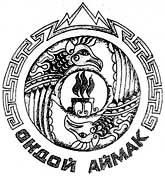 РОССИЯ ФЕДЕРАЦИЯЗЫАЛТАЙ РЕСПУБЛИКАМУНИЦИПАЛ ТОЗОЛМО«ОНДОЙ АЙМАК»   	ДЕПУТАТТАРДЫН АЙМАК СОВЕДИ